от 19 января 2022 года										  № 44О признании утратившими силу постановления администрации городского округа город Шахунья Нижегородской области от 26.01.2015 № 54 «Об утверждении Порядка осуществления главными распорядителями средств бюджета городского округа город Шахунья Нижегородской области, главными администраторами доходов бюджета городского округа город Шахунья Нижегородской области, главными администраторами источников финансирования дефицита бюджета городского округа город Шахунья Нижегородской области внутреннего финансового контроля и внутреннего финансового аудита»В целях приведения в соответствие с действующим законодательством администрация городского округа город Шахунья Нижегородской области 
п о с т а н о в л я е т :  Признать утратившим силу постановление администрации городского округа город Шахунья Нижегородской области от 26.01.2015 № 54 «Об утверждении Порядка осуществления главными распорядителями средств бюджета городского округа город Шахунья Нижегородской области, главными администраторами доходов бюджета городского округа город Шахунья Нижегородской области, главными администраторами источников финансирования дефицита бюджета городского округа город Шахунья Нижегородской области внутреннего финансового контроля и внутреннего финансового аудита» с 24 декабря 2021 года.Начальнику общего отдела администрации городского округа город Шахунья Нижегородской области обеспечить опубликование настоящего постановления на официальном сайте администрации городского округа город Шахунья Нижегородской области и в газете «Знамя труда».Настоящее постановление вступает в силу после официального опубликования настоящего постановления посредством размещения на официальном сайте администрации городского округа город Шахунья Нижегородской области и в газете «Знамя труда».Контроль за исполнением настоящего постановления оставляю за собой.Глава местного самоуправлениягородского округа город Шахунья						          Р.В.Кошелев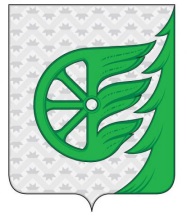 Администрация городского округа город ШахуньяНижегородской областиП О С Т А Н О В Л Е Н И Е